ПоложениеОткрытый Национальный Кубок Победы  по армлифтингу и его отдельным движениям, многоповторному армлифтингу, посвящённый 9 мая.по версии «Национальной Федерации Армлифтинга»(далее НФА)Цели и задачи:выявление сильнейших спортсменов в регионах;фиксирование межрегиональных рекордов  по версии НФА;сплочение спортсменов и воспитание чувства коллективизма и командного духа;пропаганда силовых видов спорта, как массовых и зрелищных видов спорта среди населения России;формирование престижности занятиями спортом и как следствие формирование престижности здорового образа жизни;выполнение разрядов и званий до МСМК (включительно) по версии НФА при условии, что ранее выполнен норматив МС, для всех остальных спортсменов присвоение до МС (включительно)Руководство проведением соревнований.Общее руководство проведением соревнований осуществляет МСОО НФА в лице ее регионального представителя в г. Пущино в лице Устинова Е.И. совместно с МАУ ДС «Ока» и президентом НФА-Россия Калиницкой Е.В.Сроки и место проведения.Соревнования проводятся 22 мая 2021 г. по адресу:
Московская область, г.Пущино, Проспект Науки, д.2, ДС «Ока».Расписание взвешиваний и выступлений будет составлено на основании предварительных заявок и доступно с 17-го мая 2021 года в сообществе: https://vk.com/biohazardfest Регламент и судейство.Соревновательный процесс проводится по правилам НФАС правилами можно ознакомиться на официальном сайте: https://www.wpsf.ru/dokumenty/pravilaГлавный судья соревнований – Клиницкий Сергей Викторович / международная категория Главный секретарь соревнований – Клиницкая Елена Васильевна / международная категорияСоревновательные дисциплины:Армлифтинг (троеборье AA+SB+EX) - юноши - до 70 кг и свыше 70 кг; юниоры - до 75 кг, свыше 75 кг, открытая (мужчины) - до 90 кг и свыше 90 кг, ветераны до 90 кг и свыше 90 кг;  девушки - до 65 и свыше 65 кг, открытая (женщины) - до 65 кг и свыше 65 кг.Rolling Thunder (RT) - все возрастные и весовые;Apollon Axle (AA) - все возрастные и весовые;Saxon Bar (SBD) - юноши - до 70 кг и свыше 70 кг; юниоры до 75 кг, свыше 75 кг, открытая (мужчины) до 90 кг и свыше 90 кг, ветераны до 90 и свыше 90 кг;  девушки до 65 и свыше 65 кг, открытая (женщины) до 65 кг и свыше 65 кг.;HUB (HUB) - абсолютная категория, мужчины, женщины, юноши;Excalibur (EX) - абсолютная категория, мужчины, женщины, юноши;Главный судья вправе корректировать число номинаций, весовых и возрастных категорий в соответствии с поданными заявками. При наличии менее 3-х спортсменов в возрастной/весовой категории во время соревнований судья вправе соединять категории в абсолютную или соединять с другими категориями участников для повышения значимости соревновательного процесса!4.1. Многоповторный армлифтинг.1. Мужчины: время выполнения 3 минуты. Расчёт результата по коэффициенту Атлетизма.- Rolling Thunder (RT): 45 кг ; 60 кг; 65 кг-  Apollon Axle (AA) 100 кг; 120 кг; 140 кг. - Hub: 18,5 кг; 20 кг.2. Женщины: время выполнения 3 минуты- Rolling Thunder (RT):22,5 кг ; 27,5 кг, 30кг.-  Apollon Axle (AA)45 кг : 55 кг; 65 кг-Hub: 10, 5 кг; 12,5 кгСпортсмен выбирает вес снаряда, после завершения упражнения расчёт результата и победителя в данном весе снаряда идёт по коэффициенту Атлетизма.Главный судья вправе корректировать число номинаций в соответствии с поданными заявками.Участники соревнований.К участию в соревнованиях допускаются спортсмены из всех регионов России, ближнего и дальнего зарубежья, достигшие 13 лет. Участники соревнований должны иметь при себе любой документ, удостоверяющий личность.Каждый участник перед участием в соревнованиях должен проконсультироваться со своим врачом об участии в турнире. Спортсмены, не достигшие 18 лет, допускаются до участия в соревнованиях только в сопровождении тренера или родителей, либо их законных представителей. Согласие законного представителя на участие несовершеннолетнего в соревнованиях можно скачать на сайте федерации: https://www.wpsf.ru/dokumenty.Все спортсмены выступают на свой страх и риск, осознавая, что могут получить серьезную травму. Организаторы не несут ответственности за состояние здоровья спортсменов, а также риски, связанные с травмами.Экипировка и форма одежды участников согласно технических правил соревнований «Национальной федерации армлифтинга». Участники, не выполняющие требования по экипировке и форме одежды, на помост не допускаются.Награждение в личном первенстве.Спортсмены, занявшие первые три места в каждой возрастной и весовой категории, награждаются эксклюзивными медалями и дипломами.Абсолютное первенство разыгрывается среди мужчин и женщин 22-39 лет (Open), юниоров 13-21 года и ветеранов 40 лет и старше, согласно технических правил соревнований при условии, что в возрастной категории будет 7 (семь) и более человек. Победители и призеры абсолютного первенства определяются:- по коэффициенту Вилкса в троеборье;- наибольшему поднятому весу в отдельных движениях.Абсолютные победители награждаются эксклюзивными медалями или памятными кубками, дипломами, ценными или денежными призами при привлечении спонсоров.Все призеры или их представители обязаны присутствовать на награждении. В противном случае выдача награды не гарантируется.Командное первенство.Подробнее о командном первенстве в приложении (стр. 6-7) и в группе ВК9. Заявки и добровольные взносы Предварительные заявки ОБЯЗАТЕЛЬНЫ.Заявки принимаются до 15 мая 2021 года (включительно) посредством онлайн регистрационной формы на официальном сайте федерации: https://www.wpsf.ru/zayavka/sorevnovaniya/За одиночное выступление установлен добровольный благотворительный стартовый взнос в размере 1500 рублей. За каждую последующую номинацию 700 рублей.Добровольный материальный стартовый взнос для юношей 13-17 лет и ветеранов от 65 лет и старше составляет 1000 рублей. За каждую последующую номинацию 500 рублей.Благотворительные стартовые взносы не возвращаются и не переносятся на других участников соревнований. 10. Регистрация нормативов.Для присвоения спортивного званий МСМК  НФА, необходимо оформить и отправить онлайн заявку с официального сайта федерации: https://www.wpsf.ru/zayavka/zvanie.Также существует возможность оформить спортивный разряд до МСМК НФА включительно на самом турнире, после проведения церемонии награждения. Для этого необходимо с собой иметь одну фотографию размером 3 на 4 сантиметра. Организатором турнира или региональным представителем выписывается зачетная классификационная книжка спортсмена или удостоверение.С разрядными нормативами НФА можно ознакомиться на сайте: https://www.wpsf.ru/dokumenty/normativy.11. Регистрация национальных рекордов.По результатам данных соревнований будут фиксироваться рекорды по версии «Национальной федерации армлифтинга».Для получения рекордного сертификата необходимо заполнить и отправить онлайн заявку: https://www.wpsf.ru/zayavka/record-certificate.Ознакомиться с рекордами необходимо до проведения соревнований на официальном сайте федерации: https://www.wpsf.ru/dokumenty/rekordy.12. Договор на участие в соревнованиях.Проходя процедуру взвешивания и регистрации, каждый спортсмен обязательно подписывает обратную сторону заявочной карточки. Факт подписания данной карточки является заключением Договора об участии в соревнованиях между спортсменом и организаторами. Подписывая карточку, спортсмен соглашается со всеми пунктами настоящего положения, а также со всеми пунктами технических правил «Национальной федерации армлифтинга» всех постановлений, принятых до начала данных соревнований и опубликованных на официальном сайте.Также спортсмен безоговорочно соглашается со следующими условиями:Принимая участия в соревнованиях, спортсмен признает, что от него потребуется максимальное физическое и психологическое напряжение, что влечет за собой риск получения травмы, либо увечья.Спортсмен принимает на себя все риски, связанные с этим, и несет всю ответственность за любые травмы и увечья, известные ему, либо не известные ему, которые он может получить. Спортсмен осознает, что на его ответственности лежит контроль состояния своего здоровья перед участием в соревнованиях, тем самым подтверждает проведение регулярного врачебного медосмотра, и отсутствие медицинских противопоказаний для участия в соревнованиях, соответственно свою полную физическую пригодность и добровольно застраховал свою жизнь и здоровье на период участия в соревновании.Принимая участие в соревновании, спортсмен сознательно отказывается от любых претензий, в случае получения травмы или увечья на этом турнире, в отношении НФА, организаторов турнира, собственника помещения, руководителей, должностных лиц, работников упомянутых организаций, ассистентов на помосте и всего обслуживающего соревнования персонала.Спортсмен добровольно оплачивает все материальные стартовые взносы, предназначенные для погашения расходов по проведению турнира, изготовлению наградной атрибутики и других расходов, связанных с проведением спортивных мероприятий.Персональные данные участника соревнований подлежат обработке в соответствие требованиями Закона № 152-ФЗ «О персональных данных».Спортсмен ознакомился с данным положением и полностью понимает его содержание.Спортсмен добровольно соглашается принять все вышеописанные в пункте настоящего положения условия и тем самым подтверждает это, подписывая заявочную карточку в присутствии секретариата на процедуре регистрации и взвешивания.13. Финансирование.Расходы по проведению соревнований берёт на себя спортивная федерация НФА, используя привлечённые средства спонсоров и благотворительные стартовые взносы участников.Добровольные материальные стартовые взносы участников пойдут на изготовление наградной атрибутики, аренду помещения, аренду или покупку спортивного оборудования и погашение других расходов, связанных с проведением спортивного мероприятия.Расходы по командированию, размещению и питанию участников и их тренеров берут на себя командирующие организации или сами участники.14. Контактная информация.Устинов Евгений Игоревич – организатор фестиваля «BIOHAZARD», тел. +7 (903)116-21-33  Клиницкая Елена Васильевна – организатор, тел. +7 (920) 659-90-96  +7 (915) 962-56-33Официальный сайт федерации: https://www.wpsf.ru/Официальная группа ВКонтакте: https://vk.com/biohazardfestКонтактный e-mail: biohazardfest@yandex.ru   Организатор вправе вносить изменение в Положение до конца приёма заявок!Настоящее положение служит официальным вызовом на соревнования.Приложение«Утверждаю»Главный организатор СФ «BIOHAZARD»_________Устинов Е.И. ПоложениеКомандное первенствоСпортивного Фестиваля BIOHAZARD1.Список дисциплин для участияКомандное первенство проходит в рамках всех дисциплин представленных 5 и 6 июня 2021 года на спортивном фестивале «BIOHAZARD».Список дисциплин:АрмлифтингПауэрспортСтрогий подъем на бицепс Русский бицепсСтановая тягаЖим лежаНародный жимКапитаны и Вице-капитаны команд обязаны следить за официальной информацией в группе ВК ( https://vk.com/biohazardfest )Главный организатор оставляет за собой право на изменение списка дисциплин.2.Правило формирования команды и подача командной заявки.Участники команды должны выбрать Капитана и Вице-капитана команды, выбрать название команды и состав участников. Название команды не может включать в себя «жаргонизмы» или оскорбительные слова. Количество спортсменов в команде не ограничено, но не менее (5) пяти человек.Капитан команды имеет право выступать на данных соревнованиях.Для участия в командном первенстве капитанам команд нужно до 1 июня 2021 года подать общую командную заявку на электронную почту: biohazardfest@yandex.ruФорма подачи заявки (см. «Командная заявка BIOHAZARD 2021»)В день проведения соревнований капитан команды должен предоставить точный список участников и передать заполненную форму секретарю на взвешивании. Капитан команды несет ответственность за поведение участников своей команды во время соревнований. Все спорные моменты, вопросы, уточнения обсуждаются только с Капитаном или Вице-капитаном команды. Оргкомитет СФ «BIOHAZARD» оставляет за собой право отклонения командной заявки до момента устранения замечаний.Замена участников команды при форс-мажорных обстоятельствах обсуждается в индивидуальном порядке исключительно с Капитаном или Вице-капитаном команды. Независимо от того, выступает спортсмен в личном зачете, или за команду, на каждого спортсмена отдельно должна быть подана онлайн заявка.В графе «Команда» указывается либо название команды, либо пишется «Лично».3.Подсчет очковПерезачеты не учитываются при подсчете командных очков.Командные очки считаются по 10 (десяти) лучшим выступлениям. Для каждой возрастной группы 1 место приносит 12 очков, 2 место - 9 очков, 3 место - 8 очков, 4 место - 7 очков, 5 место – 6 очков, 6 место - 5 очков, и так далее. 10 место и каждое последующее зачетное выступление - 1 очко. Капитан команды или её представитель обязаны вести подсчёт очков своей команды. Сразу по окончанию турнира капитан или уполномоченный представитель команды обязан предоставить список 10 лучших выступлений своей команды в секретариат для сверки правильности подсчёта. Если подсчёты не были предоставлены, то команда не участвует в командном зачете.Главный судья соревнований оставляет за собой право на отстранение одного из участников команды или команды в целом от участия в командном первенстве при несоблюдении правил поведения в общественных местах, вызывающем внешнем виде, неспортивном поведении.Если две и более команд набирают одинаковое количество очков, то победа присваивается команде с большем количеством первых и призовых мест в категории.Команде - победительнице и призерам командного зачета вручаются памятные кубки и дипломы, а также ценные или денежные призы при привлечении спонсоров.4. Контактная информацияУстинов Евгений Игоревич – главный организатор, тел. +7 (903)116- 21- 33E-mail: biohazardfest@yandex.ruНастоящее положение служит официальным вызовом на соревнования.«Утверждаю»:ПрезидентНФА-Россия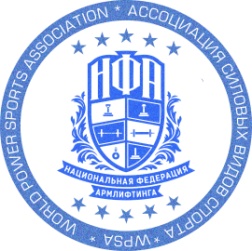  	Клиницкая Е.В.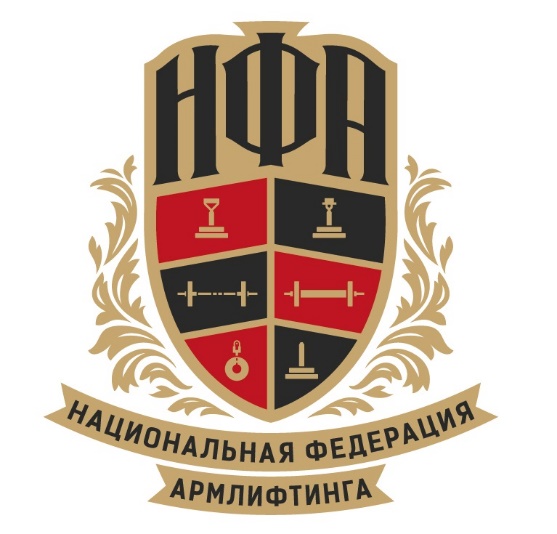 «Согласовано»:главный организатор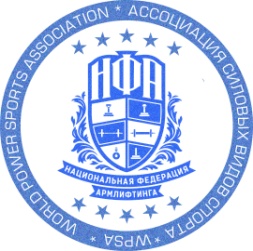 соревнований г.Пущино 	    Устинов Е.И.